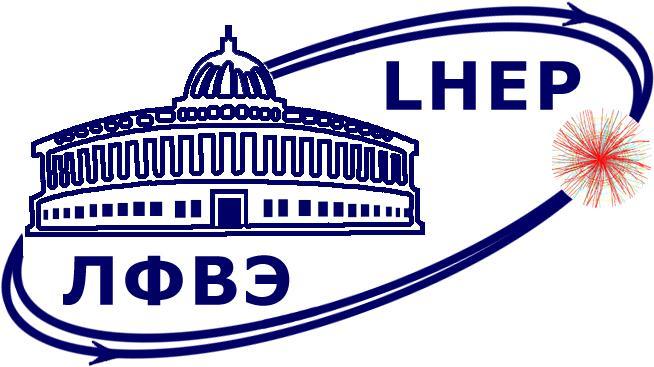 Заседание физической секции НТС ЛФВЭДата и время проведения: с 08.11.2022 по 17.11.2022 Электронное голосованиеМатериалы доступны в сети Интернет по адресу: https://indico.jinr.ru/event/3316/Программа заседания:Рассмотрение кандидатов на выборные должности:Терехин Аркадий Аркадьевич (aterekhin@jinr.ru) - НС, НЭОCФМС, Сектор 2, Отделение 2 - нач. сектора - В.П. Ладыгин.Аракелян Сусанна Григорьевна (arakelyan@jinr.ru) - НС, НЭОФТИ-LHC, Сектор 3, Группа 3, Отделение 4 - нач. группы - А.Ю. Троян.